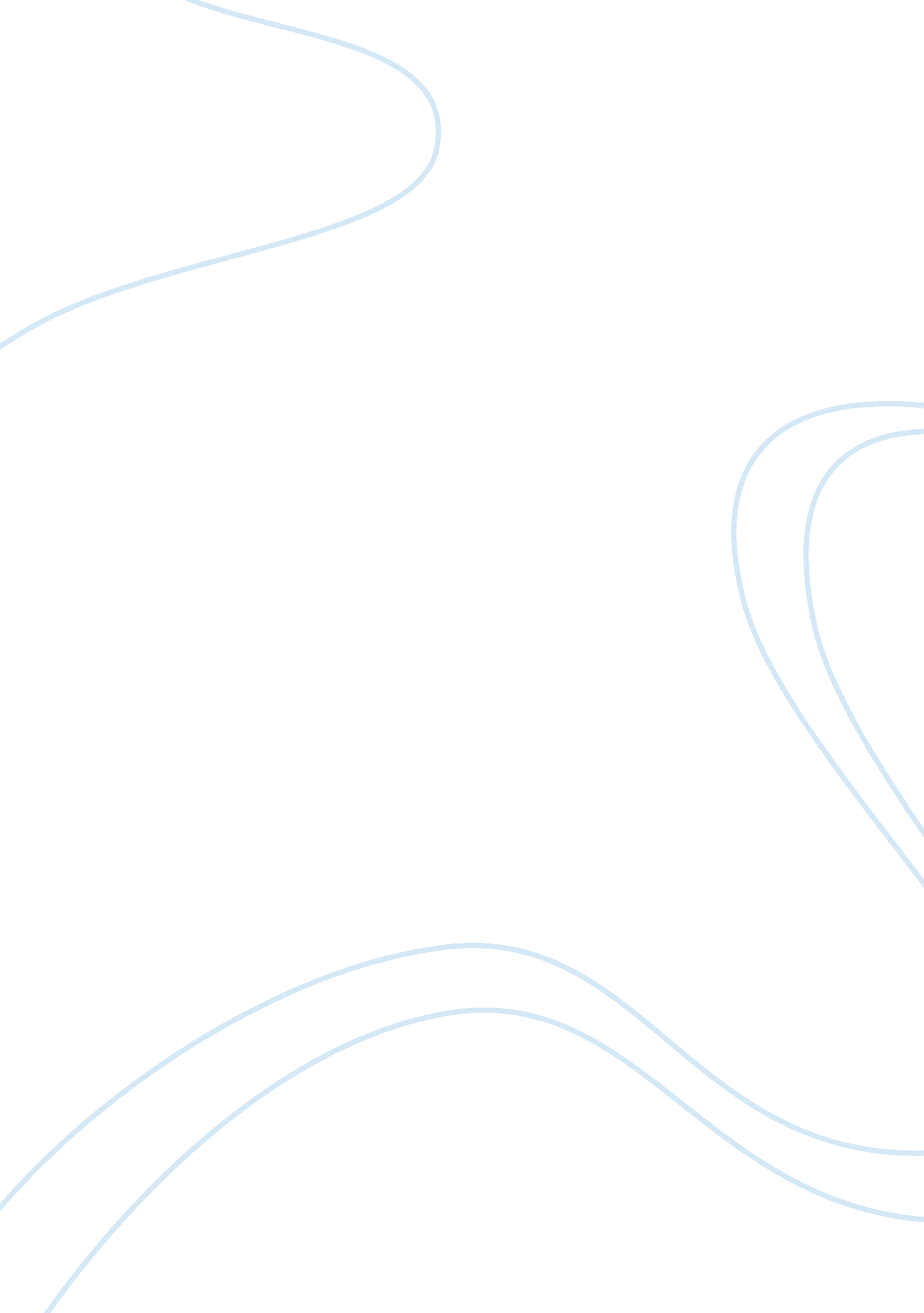 The laboratory by robert browningLiterature, William Shakespeare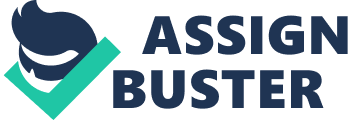 The Laboratory is a poem which is set in the 18th century and is about a jealous woman who thinks her husband ischeatingon her so she asks a chemist to make poison so she can kill her lover’s mistress. The main themes throughout this poem are love, hate and jealousy which eventually lead to death. LadyMacbethis a play which was written in the 17th century and is about a deeply ambitious women who lusts for power and status, her ambition is shown by immediate determination for Macbeth to be king by killing Duncan. Lady Macbeth and Macbeth become partners in crime which strengthens the attachment they feel for each other. 